Fiche des scoresNom, Prénom : ……………….           Niveau (coche ton niveau) : CP/CE1    CE2/CM1/CM2      AdulteY a t-il une nouvelle habitude, que tu as prise durant le confinement et que tu aimerais conserver à la fin du confinement ?………………………………………………………………………………………………………………………………………………………………………………………………………………………………………………………………………………………………………………………………………Bravo pour ta participation !Les défisTes scoresDéfi 1 : zippe/dézippe, lace/délace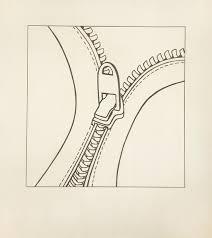 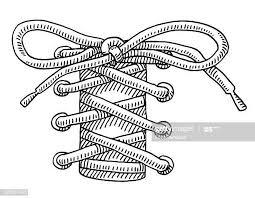 En 1 minute j’ai fait : ….Défi 2 : le ver de terre fait son ménage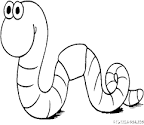 J’ai fait : ….Attention, au comptage des points pour ce jeu. Tu pars de 20 et tu enlèves 1 à chaque mouvement de ver de terre.Défi 3 : l’écrivain funambule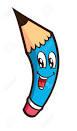 Cycle 2 : J’ai tracé  …. traits.Cycle 3 et adultes : Je suis allé(e) jusqu’au nombre ….Défi 4 : le pot à crayons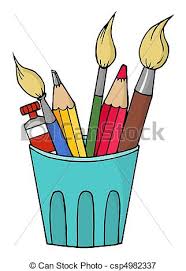 Nombre de crayons déplacés en 30 secondes: ….Défi 5 : les abdos à bisous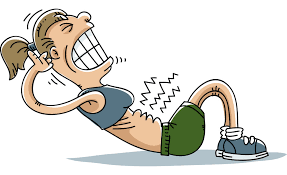 En 30 secondes j’ai fait  …. bisousTON TOTAL………...